Решение олимпиадных задач с использованием ветвления и циклов.1.Ветвления.Простая форма ветвления – выбор из двух вариантов – полная или сокращенная формы:  Если… То… Все;  Если …  То …  Иначе … ВсеЕсли в программе возникает необходимость выбора не из двух условий, а из большего количества, то в этом случае можно, конечно. Использовать несколько if подряд:if  условие1   then     Команды;if  условие2    then    Команды;if  условие3     then   Команды;      и т.д.В этом случае нужно следить, чтобы условия были несовместными, иначе выполнится несколько наборов команд. Например:if  a>4   then  write (‘Best!’);if  a>3   then  write (‘Good’);на значение а=5 выведет и Best! И Goodне поможет и else в конце if  a>4   then  write (‘Best!’);if  a>3   then  write (‘Good’)  else  write (‘BAD!’)  ;при а=5 выведет Best! и BAD! потому что else всегда относится только к последнему  if. В таких многовариантных случаях на помощь приходит конструкция else if  if  a>4   then  write (‘Best!’)   else  if  a>3   then  write (‘Good’)  else  write (‘BAD!’)  ;при таком подходе, даже если условия совместны, срабатывает только один вариант.Если условий достаточно много (более трех) вложение  if в  else  становится громоздким и удобнее воспользоваться оператором выбора  CaseОператор выбора позволяет выбрать одно из нескольких возможных продолжений программы. Параметром, по которому осуществляется выбор, служит ключ выбора – выражение любого порядкового типа.Структура оператора выбора в Паскале:Case <ключ_выбора> of<список_выбора>[else <оператор_иначе>] endОператор выбора Паскаля работает следующим образом. Вначале вычисляется значение выражения <ключ_выбора>, а затем в последовательности <список_выбора>   отыскивается константа, равная вычисленному значению. Выполняется оператор, который следует за найденной константой, после чего оператор выбора завершает работу. Если в списке выбора не будет найдена константа, соответствующая вычисленному значению ключа выбора, управление передается операторам, стоящим за словом else. Часть else <оператор_иначе> можно опустить, тогда при отсутствии в списке выбора нужной константы не будет выполнено никаких действий, и оператор выбора просто завершит свою работу.Например, составим программу, которая по номеру дня недели выводит на экран его название:  Пример программы с использованием Case ofProgram dni_nedeli;Var n: byte;BeginReadln(n);Case n of1: writeln(‘понедельник ’);2: writeln(‘вторник ’);3: writeln(‘среда ’);4: writeln(‘четверг ’);5: writeln(‘пятница ’);6: writeln(‘суббота ’);7: writeln(‘воскресенье’);else writeln(‘дня недели с номером’, n,’нет’);end;end.Следует помнить, что все константы из списка выбора должны быть различны.Любому из операторов списка выбора может предшествовать не одна, а несколько констант выбора, разделенных запятыми. Например, следующая программа при вводе одного из символов ‘ y’ или ‘ Y’ выведет на экран «Да», а при вводе ‘ n’ или ‘ N’ – слово «Нет».Пример программы с использованием Case of с несколькими переменнымиVar ch: char;BeginReadln(ch);Case ch ofN, n: writeln(‘Да ’);Y, y: writeln(‘Нет ’);End;End.Очевидно, что рассмотренные выше программы можно записать с помощью вложенных или последовательно расположенных условных операторов, но в подобных задачах использование оператора выбора является более простым. Основное отличие условного оператора от оператора выбора состоит в том, что в условном операторе условия проверяются одно за другим, а в операторе выбора значение ключа выбора непосредственно определяет одну из возможностей.пример: Программа, спрашивающая у ученика его отметку по информатике и реагирующая на нее подходящим текстомРезультат выполнения с использованием условного оператора if:Данный пример демонстрирует нерациональную работу программиста и слишком запутанный код. Гораздо лаконичнее выглядит код при использовании оператора выбора.Результат выполнения с использованием оператора выбора case:Блок-схема, соответствующая оператору выбора:
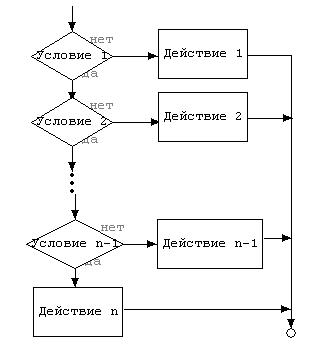 Чтобы задать диапазон значений, используется один из двух вариантов:Перечисление через запятую:Использование ..: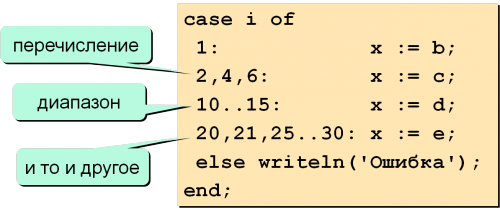 Перечисление или диапазонПосле служебного слова case может стоять имя переменной или арифметическое выражение целого типа: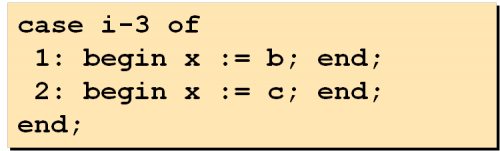 или символьного типа (char):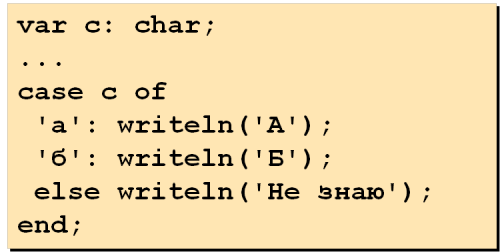 Задача 10. Case7:
Единицы массы пронумерованы следующим образом: 1 — килограмм, 2 — миллиграмм, 3 — грамм, 4 — тонна, 5 — центнер. Дан номер единицы массы (целое число в диапазоне 1–5) и масса тела в этих единицах (вещественное число). Найти массу тела в килограммах.Хорошим примером задач на оператор выбора может быть задача: По номеру месяца определить количество дней в месяце данного года. (Вспомните условие для високосного года: год високосный если его номер делится без остатка на 4, кроме случаев, когда он делится на 100. Если номер года делится на 400, то он все равно високосный).Задачи:Бесконечная таблица.ВХОДНЫЕ данные     вводится одно натуральное числоВыходные данные: Программа должна вывести все числа, записанные в соседних клетках с данным, в порядке возрастания. Числа должны разделяться пробелом.Примерывходные данные1выходные данные3входные данные7выходные данные3 6 8 13Это идейно достаточно сложная олимпиадная задача. Необходимо не только определить место введенного числа в таблице, но и понять, какие числа стоят справа и слева от него (верхнее и нижнее число всегда, если они есть отличаются на единицу) Заметим, что по нижнему краю идут квадраты чисел (1, 4, 9, 16…). Вычислим место в столбце, которое занимает введенное число. Для этого можно использовать функцию квадратного корня (в принципе, если использовать циклы, можно обойтись и без нее). int i = (int) Math.sqrt(n); Рассмотрим случаи: n – внизу таблицы (квадрат) if (i * i == n) { if (n != 1) { out.print (n – 1 + " "); } out.print ((i + 1)* (i + 1) – 1 + " "); } n - наверху таблицы else if (n == i * i + 1) // n- наверху таблицы { out.print (n + 1 + " "); out.print ( (i + 1) * (i + 1) - 2 + " "); } Остается самый сложный случай n – в середине таблицы else { //… } Предлагаем вам разобрать его самостоятельно. В этой программе удобно использовать конструкцию else if. Она подробно разбирается в тексте занятия. Обратите внимание: при каждом выводе мы добавляем пробелы.ЗАДАЧА  Тип треугольника Треугольник является  прямоугольным, если квадрат большей стороны равен сумме квадратов других сторон;  остроугольным, если меньше;  тупоугольным, если больше. Пожалуй, единственной сложностью этой задачи является то, что нам даны стороны в любом порядке. int a = in.nextInt(), b = in.nextInt(), c = in.nextInt(); Мы можем получить большую сторону (не меньшую двух других) в любой из трех переменных. И математических слов "без ограничения общности предположим, что наибольшая сторона с" на Java не существует. Задачу можно решить двумя принципиально разными способами. Во-первых, разобрать все три случая: if (a > b && a > b) { … } if (b > a && b > c) { … } if (c > a && c > b) { … } Алгоритмы. Олимпиадное программирование. Стартовый модуль Но даже уже в этом коде есть ошибка. Программа будет в некоторых случаях неправильно работать. Для равностороннего треугольника, например, она не выведет ничего… Замена условий на нестрогие не спасает ситуацию if (a >= b && a >= b) { … } if (b >= a && b >= c) { … } if (c >= a && c >= b) { … } В чем здесь будет ошибка, как ее исправить? Подсказка 4.1 Но даже, если написать условия правильно, все равно появится много ошибок. Внутри будет идейно одинаковый код, но с разным набором переменных. При этом очень легко ошибиться и потом трудно найти ошибку. Другой подход к решению состоит в том, чтобы поменять значения переменных местами, так чтобы, скажем, в переменной a лежала длина большей стороны. Это можно сделать так: if (a < b) //a пока не большая сторона { //меняем a и b местами int t = a; a = b; b = t; } if (a < с) //a пока не большая сторона //(она уже не меньше b, но меньше c) { //меняем a и c местами int t = a; a = c; c = t; } Теперь в переменной a точно лежит большая сторона. В каком порядке расположены переменные b и c нам безразлично. Необходимость в проверках на большую сторону отпадает. Программа становится фактически короче на две трети, при этом читаемость не ухудшается!2.ЦиклыДля того, чтобы организовать цикл в программе, можно использовать конструкцию whilе, которая очень похожа на if". Но не все так просто, конечно. В отличие от if при использовании while необходимо правильно организовать выход. Иначе цикл будет повторяться бесконечно, а бесконечно, он все равно повторяться не сможет: олимпиадную задачу тестирующая система остановит через секунду, максимум через несколько секунд с вердиктом "Превышено время работы" (Time Limit), что означает на обычном разговорном языке "Не тормози!". Вернее как раз наоборот: "Тормози!Конечно, никто не забывает написать в программе условие цикла. Но вот начальную инициализацию и приращение счетчика очень легко забыть написать. И от этого цикл "зависает" или наоборот не выполняется ни разу.В конструкции for все действия, кроме собственно команд собраны в одной строке.Особенно повышается читаемость программы при использовании for вместо while при организации вложенных циклов ("один в другом"). Например, если надо вывести квадрат из N звездочек, можно написать так:Попробуйте написать теперь текст программы, делающей то же самое, но при помощи while, а не for.Для решения задачи достаточно часто требуется использовать две и более циклические конструкции, одна из которых помещается в тело цикла другой. Такие конструкции называют вложенными циклами. Внутренний и внешний циклы могут быть любыми из трех рассмотренных ранее видов. Правила организации внешнего и внутреннего циклов такие же, как и соответствующих простых операторов. Однако при использовании вложенных циклов необходимо соблюдать следующее условие: внутренний цикл должен полностью укладываться в циклическую часть внешнего цикла.Пример 1. Даны натуральные числа n и k. Составить программу вычисления выражения 1k+2k+...+nk.Ввод:
1 строка - число N
2 строка - число k
Вывод: 
Сумма - S

Для вычисления указанной суммы целесообразно использовать
1) Внешний цикл For с управляющей переменной i, изменяющейся от 1 до n.
2) Внутренний цикл For с управляющей переменной j, изменяющейся от 1 до k, в котором будем вычислять p=i в степени k и сумму всех элементов.


Program z1 ;
Var n, k, i, j: Integer;
p,s:int64;
Begin
ReadLn (n,k) ;
s:=0 ;
For i:=1 To n Do
Begin
p:=1;
For j:=1 To k Do
p:=p*i; 
s:=s+p;
End;
WriteLn(s);
End.было небольшим.2. Измените программу так, чтобы вычислялась сумма 11+22+ + ...+nn . Указание. Требуется изменить параметры у внутреннего оператора For (For j:=1 То i Do p:=p*i;) и убрать переменную k.Задачи (acmp)№63 ЗАГАДКАПетя и Катя – брат и сестра. Петя – студент, а Катя – школьница. Петя помогает Кате по математике. Он задумывает два натуральных числа X и Y (X,Y≤1000), а Катя должна их отгадать. Для этого Петя делает две подсказки. Он называет сумму этих чисел S и их произведение P. Помогите Кате отгадать задуманные Петей числа.Входные данныеВходной файл INPUT.TXT содержит два натуральных числа S и P, разделенных пробелом.Выходные данныеВ выходной файл OUTPUT.TXT выведите два числа Х и Y, загаданные Петей. Числа следует вывести в порядке неубывания своих значений, разделенные пробелом.ПримерыРазбор решения(Время: 1 сек. Память: 16 Мб Сложность: 18%)Эту задачу можно решить, составив систему из двух уравнений и двух неизвестных:X+Y=SX*Y=PВыразив Х из первого уравнения и подставив во второе мы получим квадратное уравнение, из которого получим Х, а значит и Y. Но это решение не самое быстрое для реализации. Здесь можно использовать то, что компьютер способен выполнять миллионы простых операций в секунду. Поэтому можно реализовать полный перебор всех вариантов значений X и Y (очевидно, всевозможных значений получится не более миллиона). Причем, для удобства можно сразу положить что X<=Y. Таким образом, мы сократим перебор вариантов вдвое и сможем найти однозначное решение, которое без проблем возможно вывести в порядке неубывания. Следующий алгоритм реализует вышеописанные рассуждения:read(s,p);for x=1..1000{  for y=x..1000{    if(x+y==s и x*y==p) write(x,' ',y);  }}Полезно уметь оценивать временную сложность задачи. Несмотря на то, что ЭВМ способна на многое, далеко не любая задача в случае неэффективного ее решения сможет уложиться в требуемые временные ограничения. Например, если бы дипазон чисел Х и Y был в диапазоне до 30000, то такое решение с полным перебором привело бы к провалу, т.к. в этом случае возможно потребовалось бы выполнение порядка миллиарда операций, что вполне сомнительно для ограничений в 1 секунду. Но и в этом случае перебор был бы возможен. Действительно, когда значение X определено, то не обязательно перебирать всевозможные значения Y, т.к. Y=S-X. Поэтому более короткий и быстрый алгоритм решения этой задачи может выглядеть следующим образом:read(s,p);for x=1..30000{  y=s-x;  if(x<=y и x*y==p) write(x,' ',y);}var otmetka:integer;beginwriteln('Отметка?');readln(otmetka);if (otmetka=1) or (otmetka=2) then   writeln ('кошмар!')   else if otmetka=3 then       writeln('плохо')       else if otmetka=4 then            writeln('неплохо')            else if otmetka=5 then                writeln('отлично!')                else writeln('таких отметок не бывает');end.var otmetka:integer;beginwriteln('отметка?');readln(otmetka);case otmetka of 1,2 : writeln ('кошмар!'); 3: writeln('плохо'); 4: writeln('неплохо'); 5: writeln('отлично!'); else writeln('таких отметок не бывает');endend....case x of:  1,2,3,4,5: writeln('от одного до пяти');......case x of:  1..5: writeln('от одного до пяти');...Натуральные числа записаны в таблицу (рис). Требуется по заданному числу вывести всех его соседей (числа, записанные в клетках сверху, справа, слева и снизу, если таковые имеются) 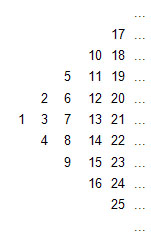 №INPUT.TXTOUTPUT.TXT14 42 225 62 3